Future Routes FundIdea Submission Form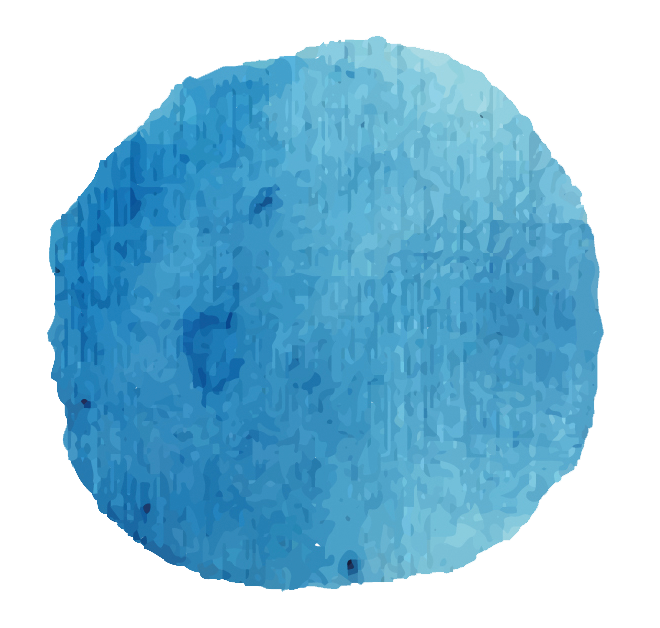 2022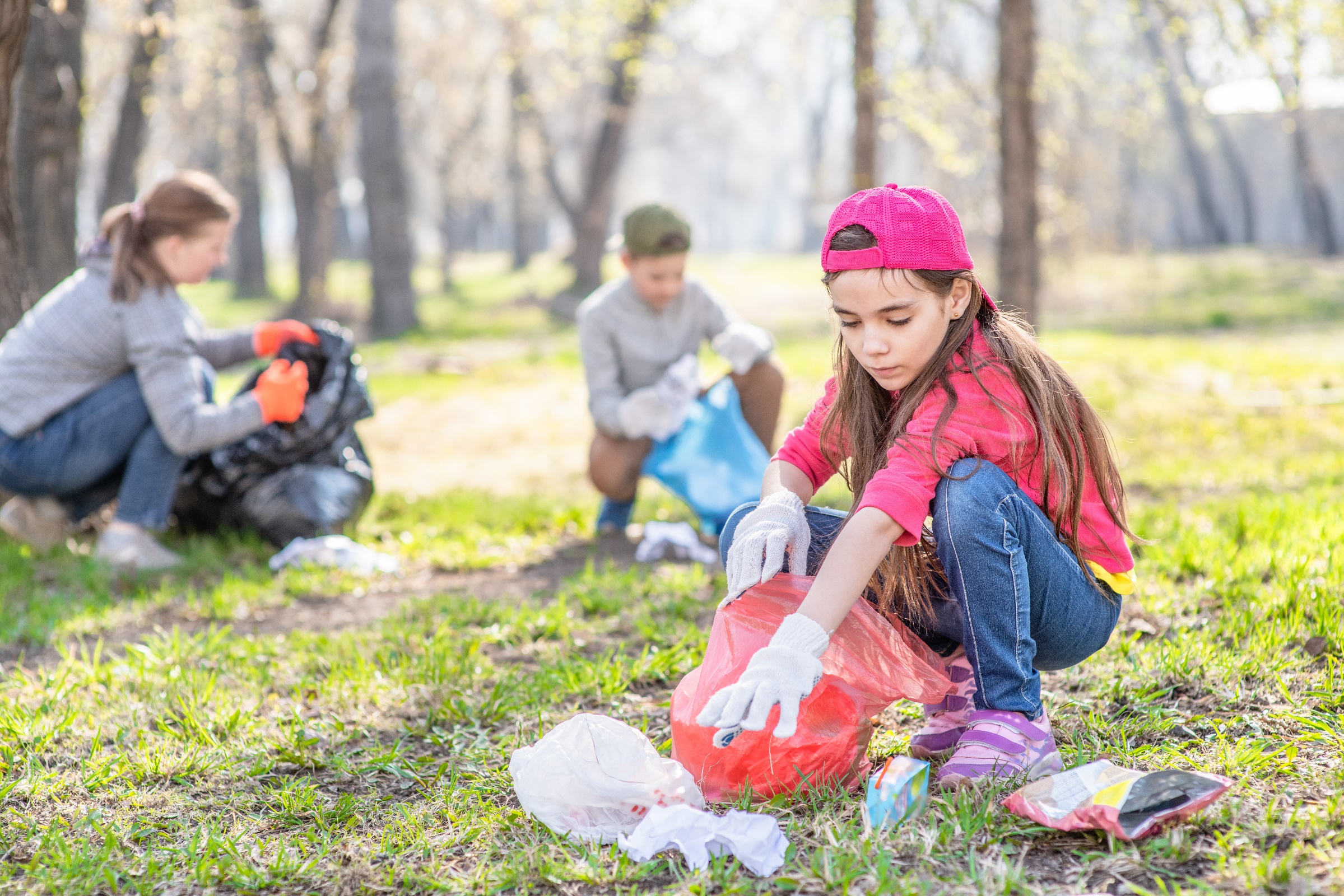 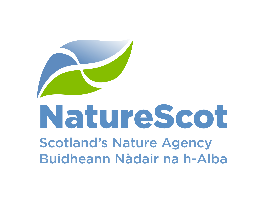 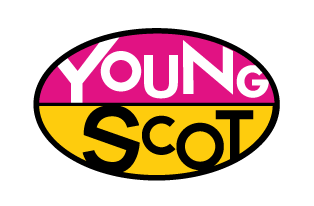 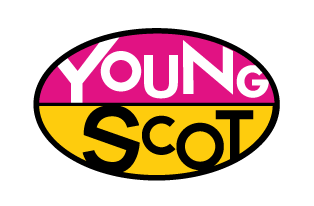 The Future Routes FundBefore completing this form please read the Future Routes Guidance.Please complete this idea submission form with as much information as possible to help us understand your idea. If you aren’t sure how to make your idea work or what it would involve, you should still submit your idea with as much detail as possible. We can support you to develop your ideas, so write down any thoughts or ideas you have even if you are not sure!If you need help or have any questions, you can contact us on the contact details at the bottom of this page. You can request these documents as paper copies or in a different format, such as in another language. We are happy for you to submit this form in a different format, for example as a video or audio recording. Please ensure you answer every question fully if you decide to do this.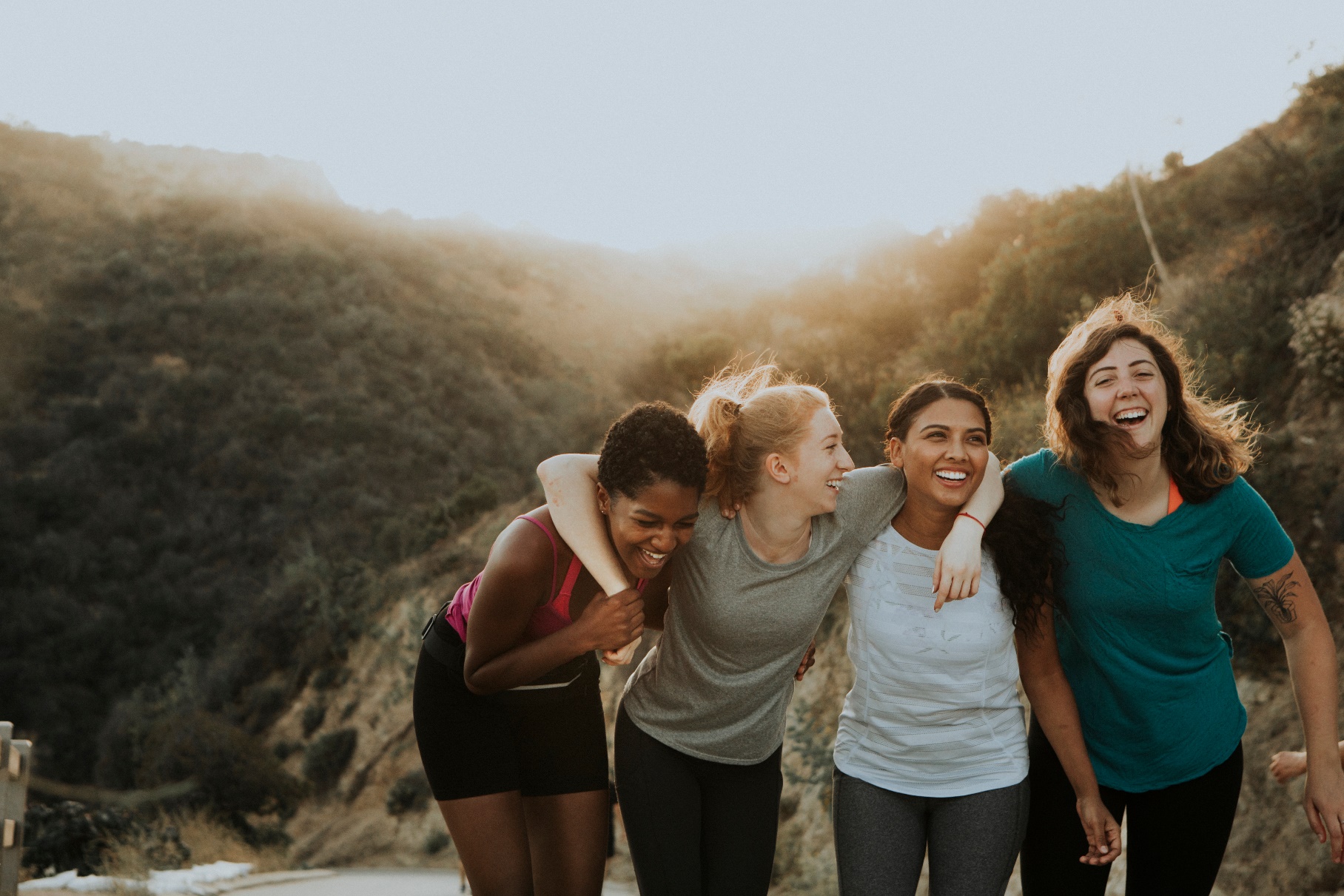 Part One: About Your TeamPlease provide details about your team. If you are submitting your idea as an individual, please put your details in the ‘Team Leader’ box. If you have more than five team members, please add rows in order to list everyone!What is your Team or Project name? Team Leader’s DetailsTeam Member’s DetailsTell us a bit about yourself or your team – for example what your interests are, how you met, what you do together, are any of you involved with nature (volunteering, hobbies etc.) You can include photos, videos, links, or any other documents. (Max 100 words). Part Two: About Your IdeaIs your idea completely new, or will the Future Routes Fund money be used for an existing project/event/idea that is already running?Please tell us about your idea. You should describe what you want your idea to achieve, how you are going to do it, and what you will spend the money on. Please provide as much details as possible to help us understand our idea. (Maximum 400 words)Why is your idea important and how would your idea connect young people with nature and make a positive impact on the environment?  (Maximum 200 words)Which of these outcomes would your idea help to achieve?(Remember, ideas must meet at least two of the outcomes of the fund).How many young people do you hope to engage through your idea? (If you aren’t sure you can write your best guess).How long will your idea take to complete (for example a one-off event, 2 months, 6 months?)Please list any other organisations/networks/clubs/communities that you could work with to make your idea happen.What challenges do you think you might have to overcome to make sure your idea is a success? How will you make your idea accessible to all young people (consider reasons why young people might find it difficult to get involved such as a disability, language barriers or additional support)?Part Three: Your Project SupportPlease provide the details of your Project Support. For more information about the Project Support please see the Guidance.Part Four: BudgetPlease use the table below to list all of the costs involved with your idea.It is important to research how much everything will cost so that you can ask for the right amount of money. If you don’t know exactly how much something will cost, put down your best guess – we can support you to develop your budget if your idea is successful. Remember to consider things like insurance if needed for your idea. Please provide as much information as possible to show you have thought through what costs are involved in the project.‘In-kind’ describes a donation of a product or service made by an organisation, instead of a cash donationIf you make any surplus from your event (if you raise more money than you spend), or you have any equipment left over, how will this be used? Part Four: Additional InformationIs there anything else you’d like to tell us about your idea that may help your idea submission?Part Five: Signatures & Submitting Your IdeaAll data provided will be protected in accordance with the General Data Protection Regulations (GDPR - the laws that protect your data). Your personal information can be removed from our system at any time if you no longer want to be part of this project.   Please tick here to consent to NatureScot holding your personal details for the purposes of this project. We will use your contact details to contact you about anything related to the Future Routes Fund. If completing this form digitally, typing your name below acts as a signatureTeam Leader’s Name:   Team Leader’s Signature:                Date: Once you have completed every part of this form, you are ready to submit your idea! Make sure everyone in your team has read the submission and is happy to submit it!  Remember to tweet #FutureRoutesFund to tell us you are getting involved!Please send your completed Idea Submission Form to us by post or email:The deadline to submit your ideas is Sunday 29th MayYou will hear back about your idea in the week beginning 20th June We will ensure that successful applications cover a wide range of activity across Scotland so unfortunately not all applications will be successful. Background Information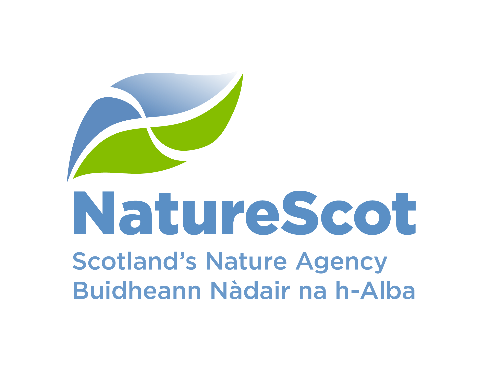 Who is NatureScot?NatureScot is the government funded body that looks after all of Scotland’s nature. For more information visit www.nature.scotWho is Young Scot?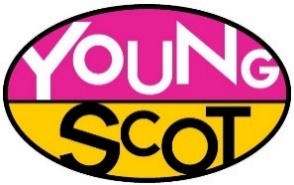 Young Scot is Scotland’s national youth information and citizenship charity for young people aged 11-26 in Scotland. For more information visit www.youngscot.netWho is ReRoute?ReRoute is a group of young people who worked with NatureScot and Young Scot to engage young people in Scotland’s amazing nature and Scotland’s Biodiversity Strategy. ReRoute set up the Future Routes Fund to empower young people to take action for nature. To find out more on ReRoute visit www.young.scot/reroute.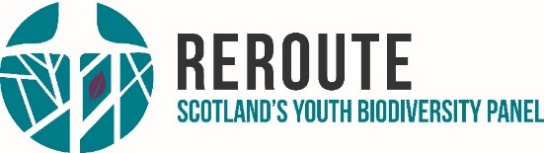 NameAgeAgePostcode (eg. EH12 5EZ)Please provide the Team Leader’s contact details so that we can contact them about this submissionPlease provide the Team Leader’s contact details so that we can contact them about this submissionPlease provide the Team Leader’s contact details so that we can contact them about this submissionPlease provide the Team Leader’s contact details so that we can contact them about this submissionMobile numberMobile numberEmail address (that is regularly checked)Email address (that is regularly checked)NameDate of BirthPostcode (eg. EH12 5EZ)New ProjectExisting ProjectYoung people can improve their local environmentYoung people can be engaged in their community through natureYoung people can increase their knowledge and understanding of Scottish natureYoung people have more opportunities to connect to nature and take action for nature and climateProject Support’s NameHow do you know them?How do you know them?What is their job/role/position?Please provide the Project Support’s contact details in case we need to contact them about this submissionPlease provide the Project Support’s contact details in case we need to contact them about this submissionPlease provide the Project Support’s contact details in case we need to contact them about this submissionPlease provide the Project Support’s contact details in case we need to contact them about this submissionMobile numberMobile numberEmail address (that is regularly checked)Email address (that is regularly checked) ItemHow much will it cost?Can this be donated or given ‘in kind’?TOTAL COST OF IDEA:0Post (no stamp needed)EmailFuture Routes FundYoung Scot FreepostEH 1077EdinburghEH12 0BRFutureroutesfund@nature.scot 